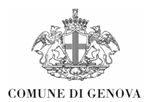 Al DirettoreDirezione Politiche SocialiOGGETTO: MANIFESTAZIONE DI INTERESSE ALLA COPROGETTAZIONE DEL PROGETTO   “INTERVENTI DI COMUNITÀ PER L’INVECCHIAMENTO ATTIVO LA PREVENZIONE E IL SOSTEGNO ALLE FRAGILITÀ DEGLI ANZIANI”. (DGR 431 del 13/5/2016).DISTRETTO SOCIOSANITARIO N.  …………………….  IL SOTTOSCRITTO  _____________________________________________________________________nella sua qualità di legale rappresentante / responsabile dell’Ente/Associazione dichiara quanto segue:DICHIARA INOLTRE CHE L’ENTE/ASSOCIAZIONECHIEDEDI PARTECIPARE, AI SENSI DI QUANTO DISPOSTO DALLA GIUNTA REGIONALE CON DELIBERAZIONE 431 del 13/5/2016 E DALLA DETERMINAZIONE DIRIGENZIALE DEL COMUNE DI GENOVA N. 147.0.0.33 DEL 21/06/2016 ALLA COPROGETTAZIONE DEL PROGETTO “INTERVENTI DI COMUNITÀ PER ANZIANI E INVECCHIAMENTO ATTIVO LA PREVENZIONE E IL SOSTEGNO ALLE FRAGILITÀ DEGLI ANZIANI”. (DGR 431 del 13/5/2016) - DISTRETTO SOCIOSANITARIO N.  …………………….  ” PER IL DISTRETTO SOCIOSANITARIO N. ................Il sottoscritto si assume la piena responsabilità delle affermazioni e delle notizie contenute nella presente domanda e nella documentazione ad essa allegata, consapevole che la dichiarazione mendace, la falsità in atti o l’uso di un atto falso costituiscono reato ai sensi dell’articolo 76 del D.P.R.. 28/12/2000 n. 445 “Testo Unico delle disposizioni legislative e regolamentari in materia di documentazione amministrativa” ed implicano l’applicazione di una sanzione penale._____________________, lì ________         ______________________________________(firma del legale rappresentante)allegare fotocopia documento di identitàALLEGA ALLA PRESENTE DOMANDA:A) COPIA DEL DOCUMENTO DI IDENTITÀ DEL LEGALE RAPPRESENTANTE;B) EVENTUALE DELEGA A SOTTOSCRIVERE DOCUMENTO DI ATS, DOPO PREDISPOSIZIONE DEL PROGETTO E AMMISSIONE ALL'ATS MEDESIMO E COPIA CARTA IDENTITÀ DELEGATO E DELEGANTEC) EVENTUALE MATERIALE SULLE ATTIVITÀ REALIZZATE/RELAZIONI/DOCUMENTI CHE ATTESTINO LE COMPETENZE E LE RISORSE CHE SI INTENDONO METTERE A DISPOSIZIONE DEL PROGETTOD) DICHIARAZIONI RELATIVE ALLA SUSSISTENZA DEI REQUISITI SOGGETTIVI AI SENSI DELL’ART. 80 DEL DLGS. 50/2016È ISCRITTA NEGLI APPOSITI ALBI REGIONALI, OVE PRESCRITTI IN RELAZIONE ALLA SPECIFICA NATURA GIURIDICA: n. iscrizione_______________________________________ OPERA ALLA DATA DEL PRESENTE AVVISO ININTERROTTAMENTE DA ALMENO UN ANNO nel territorio del Distretto Sociale n. ......  nel settore dei servizi e degli interventi sociali e/o socio sanitari rivolti agli anziani o che vi abbiano operato complessivamente, anche in modo discontinuo, per almeno due anni negli ultimi tre; Possesso di competenza ed esperienza e risorse umane, e/o economiche e/o finanziarie da mettere a disposizione del progetto (evidenziare in che modo si pensa di poter fattivamente alla realizzazione degli interventi progettuali sul territorio distrettuale);SPECIFICARE ………………………………………………………........................................................................................................................................................................................................................................................................................................................................................................................................................................................................................................................................................................................................................................................................................................................................................................................................................................................................................................... ………………………………………………………...........................................................................................................................................................................................................................................................................................................................................................................................................................................................................................................................................................................................................................................................................................................................................................................................................................................................................................................